H9612BEL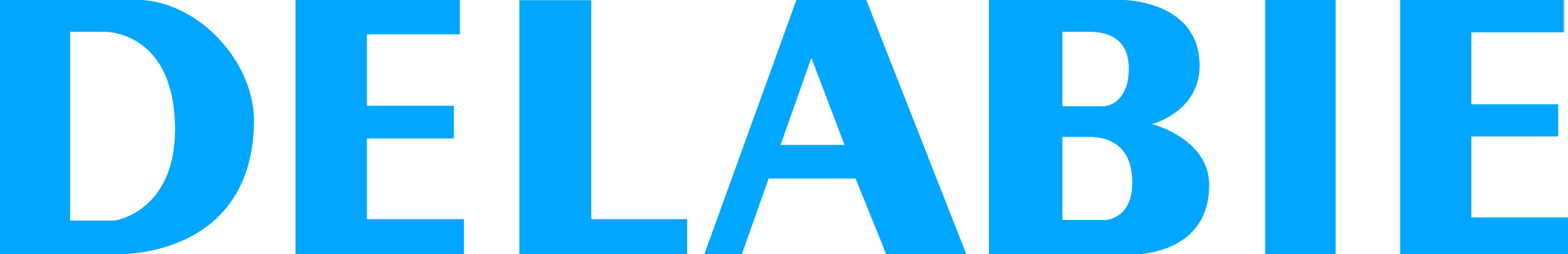 SECURITHERM thermostatische spoeltafelmengkraanReferentie: H9612BEL Beschrijving voor lastenboekThermostatische sequentiële spoeltafelmengkraan op blad SECURITHERM H.105 L.200. Perfect geschikt voor babybaden. Anti-verbrandingsveiligheid: onmiddellijke sluiting bij onderbreking koud water. Securitouch thermische anti-verbrandingsisolatie. Geen terugvloeiing mogelijk tussen warm en koud water. Geen terugslagklep op de toevoeren. Draaibare uitloop. Uittrekbare sproeier 2 stralen met omsteller straalbreker/regen. Sequentieel thermostatisch kalkwerend binnenwerk voor debiet en temperatuurregeling met eenzelfde laterale handeling. Regelbare temperatuur: van koud water tot 40°C met temperatuurbegrenzing ingesteld op 40°C. Lichaam met gladde binnenkant. Debiet ingesteld op 7 l/min. Bediening zonder manueel contact met hygiënische hendel L.100. Uitgang gemengd water in messing L.105. BIOSAFE sproeislang die bacteriegroei tegengaat: doorzichtig polyurethaan, gladde binnen- en buitenkant, beperkte inhoud (interieur Ø 6). Specifiek tegengewicht. PEX flexibels F3/8" met filters en terugslagkleppen. Verstevigde bevestiging met 2 rvs staafjes. 10 jaar garantie.